Lp Ain ValdmannTallinna Kommunaalameti juhatajaain.valdmann@tallinnlv.ee 							Meie: 23.04.2021Koopia:Lp Tõnis LiinatPirita Linnaosa vanem tonis.liinat@tallinnlv.ee Lp Andreas SalusteTallinna Keskkonna- ja Kommunaalameti osakonna juhatajaandreas.saluste@tallinnlv.eekommunaal@tallinnlv.ee  Lp Virko NoorTallinna Transpordiameti liiklusosakonna liikluse peaspetsialistVirko.Noor@tallinnlv.eePirita linnaosas Heki tee rekonstrueerimine Kesktee ja Lodjapuu tee vahelisel lõigulVäga austatud härra ValdmannPöördume Teie poole seoses Pirita linnaosas Kõivu tee rekonstrueerimisprojekti koostamisega Kesktee ja Lodjapuu vahelisel lõigul. Hetkel toimub Kõivu tee rekonstrueerimine Kesktee ja Ranniku tee vahelisel lõigul. Selle loogiliseks jätkuks on Kõivu tee rekonstrueerimine Kesktee ja Lodjapuu tee vahelisel lõigul. Täname Teid, et olete ette võtnud Merivälja hariduskvartali jaoks oluliste teede rekonstrueerimise ja seeläbi suurendate ennekõike õpilaste liiklusohutust. Teeme ettepaneku, et kõnealuse Kõivu tee rekonstrueerimisprojekti laiendataks ka Heki teele lõigus Kõivu teest Ida teeni, kuna Merivälja Kooli esine Heki tee on tihedalt seotud Kõivu teega ning seetõttu tuleks sealset liikluslahendust samaaegselt kavandada ja ellu viia.Kõivu tee ja Heki tee on peamised teed, kust kaudu liigub igapäevaselt kooli ja sealt ära u 450 last ja neid saatvad vanemad, u 50 õpetajat ja ülejäänud koolipersonal. Kuna tegemist on kooli jaoks olulise liikuvuse tuiksoonega, siis palume Merivälja Kooli hoolekogu ja vanematekogu kaasata nimetatud teede projekteerimisesse, et meil oleks võimalik kaasa rääkida, sh anda sisendinfot kooli personali ja õpilaste liikuvusvajaduste osas.  Käesolevaga esitame omapoolsed ettepanekud Kõivu tee ja Heki tee projekteerimiseks. Ettepanekud lähtuvad paljuski Kõivu tee projektlahendusest Kesktee ja Ranniku tee vahelisel lõigul.       Kooli esine Heki tee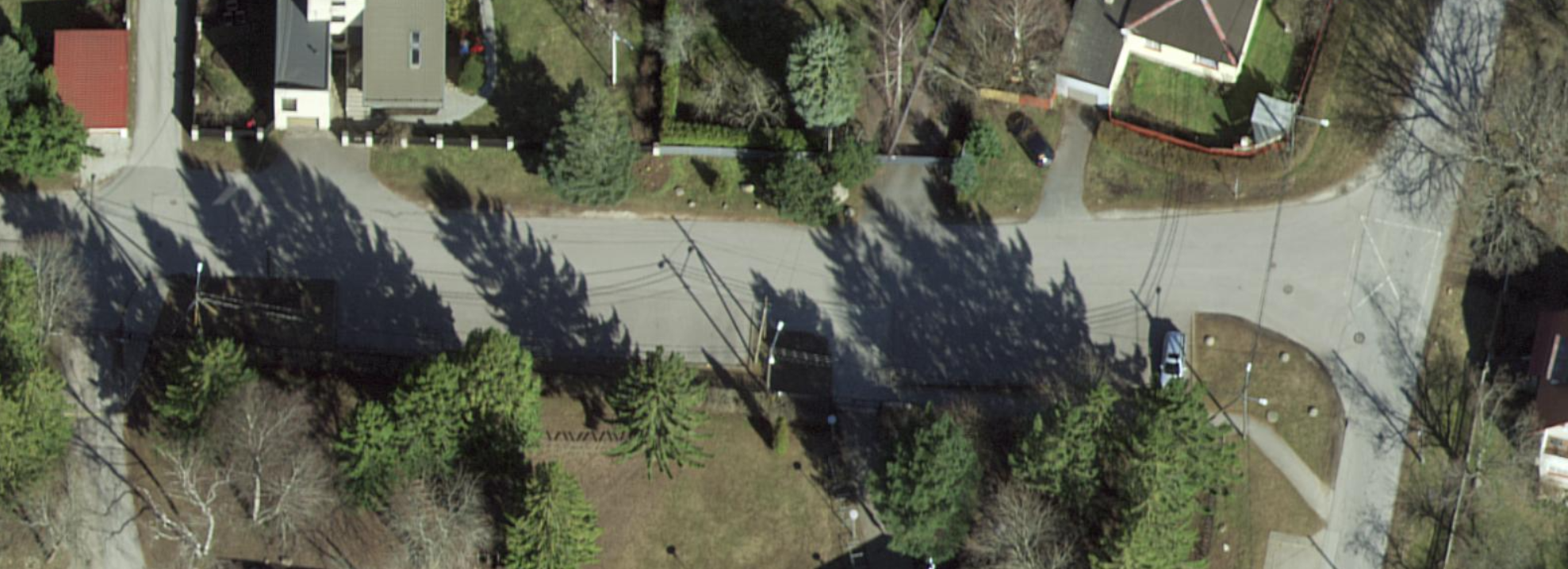 Alljärgnevatel fotodel (pildistamise aeg 22.04.2021, mil lapsed on olnud juba pikemat aega distantsõppel) on näidatud jalg- ja tõukerataste parkimisvõimalused hetkel Merivälja Kooli territooriumil. Tegemist on parkimiskohtadega, mida on lastel (eriti 1.-4. klass) ebamugav kasutada, sest rattad paiknevad väga lähestikku ja seetõttu on neid keeruline parkimiskohta paigaldada ja sealt välja võtta (teised rattad on ees). Nii kitsaste olude kui ka raami tüübi tõttu on rattaid keeruline või võimatu lukustada (ikka ja jälle toimuvad vargused). Lisaks on vihma ja lumega sadul märg ja maapind porine, kuna raamid paiknevad murul. Kuna rattad paiknevad kahel pool teed, siis tee ise on seetõttu kitsas ja ebamugav kasutada. Praegune lahendus on ka esteetiliselt kole – parkimisraamid on eriilmelised, paiknevad risti-rästi murul (vihmasel ajal pigem poris). Kooli territooriumil pole piisavalt ruumi rataste mõistlikuks parkimiseks (vt pilte). Koolimaja on väike ja lapsed peavad vahetunnis õues olema. Parkimiskohtade loomine Heki tee äärde annaks kooliõue lastele tagasi aktiivseks vahetundide veetmiseks. Merivälja Kool on liitunud Liikuma Kutsuva Kooli programmiga, mida arendab ja viib ühes koolidega ellu Tartu Ülikooli spordi- ja füsioteraapia instituudis tegutsev Tartu Ülikooli Liikumislabor. Vaata ka: https://www.liikumakutsuvkool.ee/aktiivne-koolitee/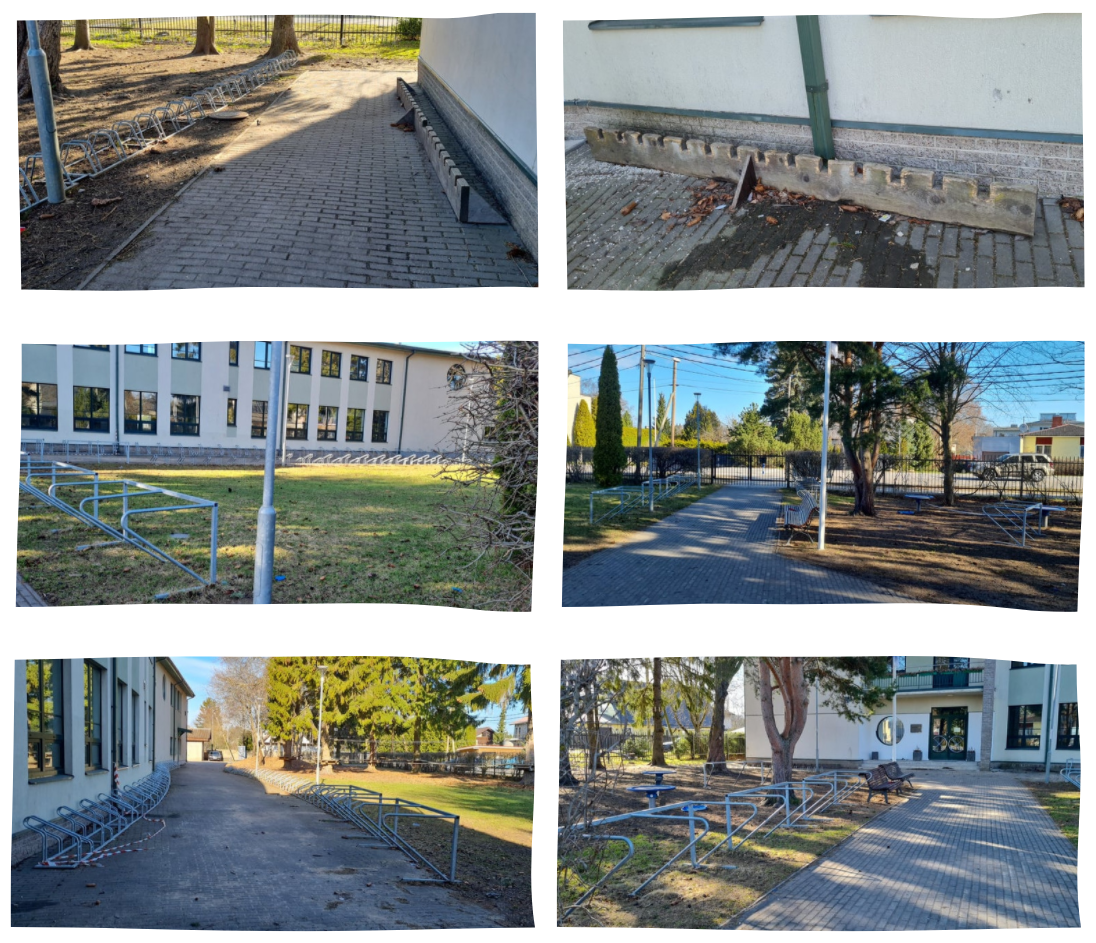 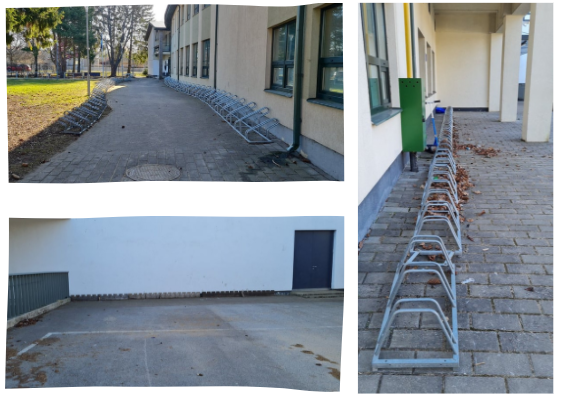 Kõivu tee lõik Heki teest Lodjapuu teeni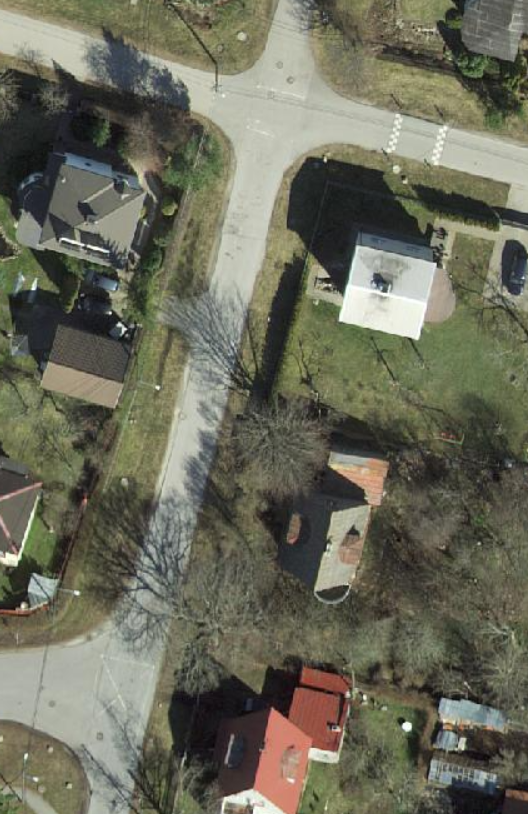 Kõivu tee lõik ridaelamutest kuni Heki tee ristini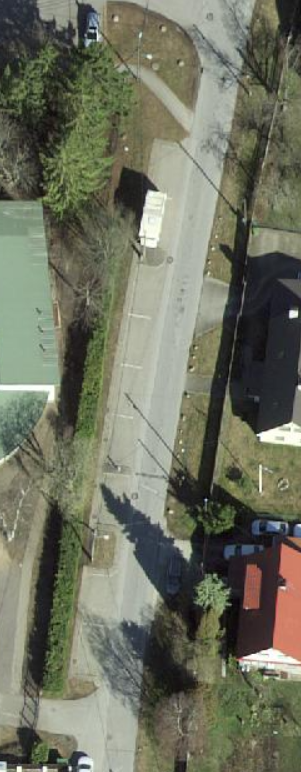 Kõivu tee lõik Kesktee ristist kuni kooli staadioni väravani 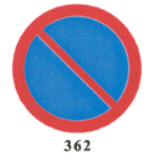 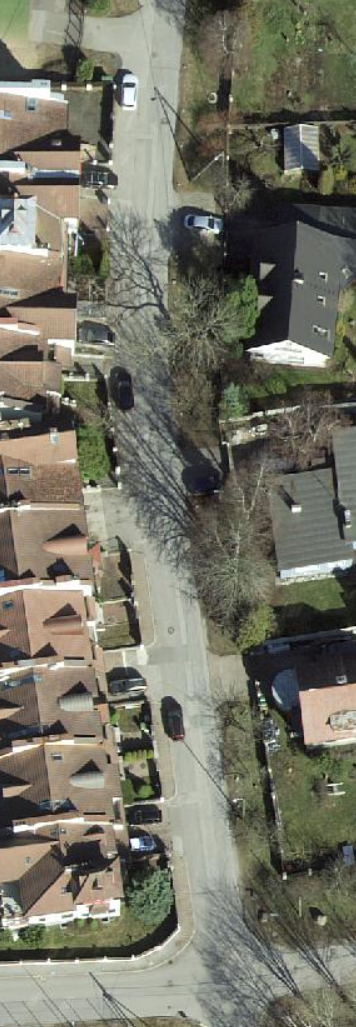 Ülaltoodud ettepanekutele lisaks palume uuendada tänavavalgustust ja sademeveesüsteemi ning projektile palume koostada ka haljastuslahenduse. Seoses Kõivu tee ehitustöödega lõigul Ranniku tee Kesktee ja seoses Merivälja Kooli juurdeehitusega (15. aprill – 15. oktoober 2021) on piirkonnas liikluskorralduse muudatused. Tegemist on piisavalt pika ajaga, et kinnistuksid uued liikuvusharjumused, mis vähendavad autoliiklust kooliesisel Heki teel ja toetavad laste tervislikke liikumisharjumusi (nt transpordivahendina jalg- või tõukeratta kasutamine, väljumine „Kõnnin koolini“ peatuses ja koolini jalutamine). Teeme ettepaneku ära kasutada hetkeolukorda ja peale ehitustööde lõppu paigaldada liiklusmärgid, mis on kooskõlas käesolevas kirjas tehtud liikluslahenduse ettepanekutega (Kõivu ja Heki tee on ühesuunaline, Heki teele sissesõit on piiratud).  Jääma ootama kirjalikku tagasisidet meie esitatud ettepanekutega arvestamise osas hoolekogu e-posti aadressile hoolekogu@meripohi.edu.ee. Kordame üle, et soovime (Merivälja Kooli hoolekogu ja vanematekogu) olla kaasatud Kõivu tee ja Heki teede projekteerimisesse, et meil oleks võimalik kaasa rääkida, sh anda sisendinfot kooli personali ja õpilaste liikuvusvajaduste osas. Sisukale koostööle lootma jäädes.Lugupidamisega/allkirjastatud digitaalselt/Merivälja Kooi hoolekogu esinaine Kristiina PütseppMerivälja Kooli hoolekogu aseesinaine Lembe LevoMerivälja Kooli hoolekogu vilistlasesindaja Kai-Ines NelsonMerivälja Kooli hoolekogu toetava organisatsiooni esindaja Erik Vest /Mähe Seltsi juhatuse liigeMerivälja Kooi vanematekogu esinaine Eleri KautlenbachMerivälja Kooli vanematekogu liige Marge AednaMerivälja Kooli vanematekogu liige Annely SoosaarMerivälja Kooli liiklusturvalisuse töörühma liige  Silver Paas ?Merivälja Kooli liiklusturvalisuse töörühma liige  Merje Kiisel ?Merviälja Aedlinna Seltsi juhatuse liige Külli Kroon ?Merivälja Kooi direktor Greta Henriksson ?